ČSS, z.s. – sportovně střelecký klubOstroj OpavaC – 0004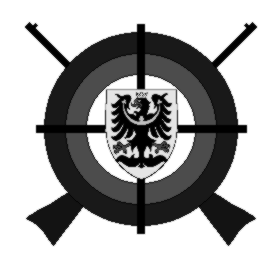 VÝSLEDKOVÁ LISTINASTŘELECKÉ SOUTĚŽEJARNÍ CENA OPAVYLM 60, SM 60, LM, SM 3x20 a 3x40Opava, pátek 8. května  neděle 10. května 2020Druh soutěže:				Jarní cena OpavyDatum soutěže:				pátek 8. 5. 2020 LM, SM 60					neděle 10. 5. 2020  3x20, 3x40Místo konaní: 				střelnice „Na Sv. Anně“ v OpavěPořadatel:				ČSS, z.s.- sportovně střelecký klub Ostroj OpavaOrganizační výbor soutěže:Ředitel a hlavní rozhodčí:      	David Patyk    	  rozhodčí  B1878		PHK:						Pavlína Krečmerová	  rozhodčí  A1541                                      			           Ing. Jiří Krečmer	  rozhodčí  B1641RPČ:			      	              Mgr. Jiří Hromada       rozhodčí  C1885Disciplína: LM 60 kategorie: MužiDisciplína: SM 60 kategorie: Ženy, dorostenciDisciplína: SM 3x20 kategorie: DorostenciDisciplína: LM 3x40 kategorie: Muži, dorostenciV Opavě 10. 5. 2020                                                                      Oldřich Gavenda                                   předsedaSponzorem této soutěže je: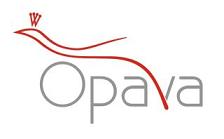          Magistrát města OpavyP.Příjmení jménoOrg. Průk.   Nar.L1L2L3L4L5L6Cel.C1HANKE Lukáš00044010020029795979999100587232KYČERKA M.0034393101960979595989998582263  HLAVÁČEK S.0162056571954979696979797580204TESAŘ David0034390581979949394969597569145VILKUS Jan0034004211955909495959593562136HRBÁČ Josef003400422195387939493939355310P.Příjmení jménoOrg. Průk. Nar.L1L2L3L4L5L6 Cel.  C1HUDYMAČ J.0004417062003989798989998588232SCHRÖPFER F.   0386   0386407002002979699969697581203ŠVECOVÁ Lucie0370170361981959593949596568144NOVÁK Matěj0004417042003929797948995564165PETEREK Pavel000443505200592899187908453376NÁBĚLEK Jan000443510200882747778858448027SCHINDLER R.   0004   00044308620097875788283744704P.Příjmení jménoOrg.Průk.Nar.K1K2L1L2S1S2Cel.C1SCHRÖPFER F.0386407002002958898979292562182HUDYMAČ Jakub0004417062003907897978477523103PETEREK Pavel00044350520055948899252593996P.Příjmení jménoOrg.Průk.Nar.K1K2K3K4L1L2L3L4S1S2S3S4Cel.C1HANKE Lukáš00044010020029897949499979995859293931136342KAPICA R.03280426119588190868694949696858076861050153NOVÁK Matěj0004417042003777889809592959481838788103914